JOB DESCRIPTIONJOB DESCRIPTIONJOB DESCRIPTIONFormJD1JOB TITLE:  Operations Administrator – Venues JOB TITLE:  Operations Administrator – Venues JOB TITLE:  Operations Administrator – Venues JOB TITLE:  Operations Administrator – Venues JOB TITLE:  Operations Administrator – Venues JOB TITLE:  Operations Administrator – Venues JOB TITLE:  Operations Administrator – Venues JOB TITLE:  Operations Administrator – Venues REPORTS TO (Job Title):  REPORTS TO (Job Title):  REPORTS TO (Job Title):  REPORTS TO (Job Title):  REPORTS TO (Job Title):  Community Learning CoordinatorCommunity Learning CoordinatorCommunity Learning CoordinatorDEPARTMENT:   Learning and Skills Service (York Learning)DEPARTMENT:   Learning and Skills Service (York Learning)DEPARTMENT:   Learning and Skills Service (York Learning)DEPARTMENT:   Learning and Skills Service (York Learning)DEPARTMENT:   Learning and Skills Service (York Learning)GRADE: 4GRADE: 4GRADE: 4JE REF:JE REF:JE REF:180180PANEL DATE:17/11/202117/11/20211.MAIN PURPOSE OF JOB To provide an efficient and effective administrative support service to assist the Community Learning Organiser and to provide cover at the main centres as appropriate.MAIN PURPOSE OF JOB To provide an efficient and effective administrative support service to assist the Community Learning Organiser and to provide cover at the main centres as appropriate.MAIN PURPOSE OF JOB To provide an efficient and effective administrative support service to assist the Community Learning Organiser and to provide cover at the main centres as appropriate.MAIN PURPOSE OF JOB To provide an efficient and effective administrative support service to assist the Community Learning Organiser and to provide cover at the main centres as appropriate.MAIN PURPOSE OF JOB To provide an efficient and effective administrative support service to assist the Community Learning Organiser and to provide cover at the main centres as appropriate.MAIN PURPOSE OF JOB To provide an efficient and effective administrative support service to assist the Community Learning Organiser and to provide cover at the main centres as appropriate.MAIN PURPOSE OF JOB To provide an efficient and effective administrative support service to assist the Community Learning Organiser and to provide cover at the main centres as appropriate.2.CORE RESPONSIBILITIES, TASKS & DUTIES:CORE RESPONSIBILITIES, TASKS & DUTIES:CORE RESPONSIBILITIES, TASKS & DUTIES:CORE RESPONSIBILITIES, TASKS & DUTIES:CORE RESPONSIBILITIES, TASKS & DUTIES:CORE RESPONSIBILITIES, TASKS & DUTIES:CORE RESPONSIBILITIES, TASKS & DUTIES:To be responsible for specific administrative functions and to monitor and develop the processes and procedures employedTo be responsible for specific administrative functions and to monitor and develop the processes and procedures employedTo be responsible for specific administrative functions and to monitor and develop the processes and procedures employedTo be responsible for specific administrative functions and to monitor and develop the processes and procedures employedTo be responsible for specific administrative functions and to monitor and develop the processes and procedures employedTo be responsible for specific administrative functions and to monitor and develop the processes and procedures employedTo develop and implement administrative systems, both manual and computerised using Microsoft Word and Excel spreadsheets and regularly update the Service MIS systemTo develop and implement administrative systems, both manual and computerised using Microsoft Word and Excel spreadsheets and regularly update the Service MIS systemTo develop and implement administrative systems, both manual and computerised using Microsoft Word and Excel spreadsheets and regularly update the Service MIS systemTo develop and implement administrative systems, both manual and computerised using Microsoft Word and Excel spreadsheets and regularly update the Service MIS systemTo develop and implement administrative systems, both manual and computerised using Microsoft Word and Excel spreadsheets and regularly update the Service MIS systemTo develop and implement administrative systems, both manual and computerised using Microsoft Word and Excel spreadsheets and regularly update the Service MIS systemTo support managerial and professional members of staff in the gathering and collation of information and the production of reports and other documents in an accurate and timely manner. To support managerial and professional members of staff in the gathering and collation of information and the production of reports and other documents in an accurate and timely manner. To support managerial and professional members of staff in the gathering and collation of information and the production of reports and other documents in an accurate and timely manner. To support managerial and professional members of staff in the gathering and collation of information and the production of reports and other documents in an accurate and timely manner. To support managerial and professional members of staff in the gathering and collation of information and the production of reports and other documents in an accurate and timely manner. To support managerial and professional members of staff in the gathering and collation of information and the production of reports and other documents in an accurate and timely manner. To provide cover at one of the main centres in the absence of the Community Learning CoordinatorTo provide cover at one of the main centres in the absence of the Community Learning CoordinatorTo provide cover at one of the main centres in the absence of the Community Learning CoordinatorTo provide cover at one of the main centres in the absence of the Community Learning CoordinatorTo provide cover at one of the main centres in the absence of the Community Learning CoordinatorTo provide cover at one of the main centres in the absence of the Community Learning CoordinatorTo work within an agreed set of priorities in managing the department’s workload so as to reconcile competing demands for administrative support.To work within an agreed set of priorities in managing the department’s workload so as to reconcile competing demands for administrative support.To work within an agreed set of priorities in managing the department’s workload so as to reconcile competing demands for administrative support.To work within an agreed set of priorities in managing the department’s workload so as to reconcile competing demands for administrative support.To work within an agreed set of priorities in managing the department’s workload so as to reconcile competing demands for administrative support.To work within an agreed set of priorities in managing the department’s workload so as to reconcile competing demands for administrative support.To produce standard and individual letters, documents and reports within departmental guidelines and prescribed timescales.To produce standard and individual letters, documents and reports within departmental guidelines and prescribed timescales.To produce standard and individual letters, documents and reports within departmental guidelines and prescribed timescales.To produce standard and individual letters, documents and reports within departmental guidelines and prescribed timescales.To produce standard and individual letters, documents and reports within departmental guidelines and prescribed timescales.To produce standard and individual letters, documents and reports within departmental guidelines and prescribed timescales.To undertake on the job training of other support staff providing administrative services to the department.  May be required to supervise temporary staff within the department.To undertake on the job training of other support staff providing administrative services to the department.  May be required to supervise temporary staff within the department.To undertake on the job training of other support staff providing administrative services to the department.  May be required to supervise temporary staff within the department.To undertake on the job training of other support staff providing administrative services to the department.  May be required to supervise temporary staff within the department.To undertake on the job training of other support staff providing administrative services to the department.  May be required to supervise temporary staff within the department.To undertake on the job training of other support staff providing administrative services to the department.  May be required to supervise temporary staff within the department.Respond to requests for information from tutors and students, both in person and on the telephone.  To deal with problems and queries where possible, referring to the Area Informal Learning Organiser when appropriate.Respond to requests for information from tutors and students, both in person and on the telephone.  To deal with problems and queries where possible, referring to the Area Informal Learning Organiser when appropriate.Respond to requests for information from tutors and students, both in person and on the telephone.  To deal with problems and queries where possible, referring to the Area Informal Learning Organiser when appropriate.Respond to requests for information from tutors and students, both in person and on the telephone.  To deal with problems and queries where possible, referring to the Area Informal Learning Organiser when appropriate.Respond to requests for information from tutors and students, both in person and on the telephone.  To deal with problems and queries where possible, referring to the Area Informal Learning Organiser when appropriate.Respond to requests for information from tutors and students, both in person and on the telephone.  To deal with problems and queries where possible, referring to the Area Informal Learning Organiser when appropriate.To undertake reception duties and to be the first point of contact for tutors and students during the day and on site in the evening.  Ensure they are dealt with promptly and courteously, to give advice and guidance on courses and actively promote the Service.To undertake reception duties and to be the first point of contact for tutors and students during the day and on site in the evening.  Ensure they are dealt with promptly and courteously, to give advice and guidance on courses and actively promote the Service.To undertake reception duties and to be the first point of contact for tutors and students during the day and on site in the evening.  Ensure they are dealt with promptly and courteously, to give advice and guidance on courses and actively promote the Service.To undertake reception duties and to be the first point of contact for tutors and students during the day and on site in the evening.  Ensure they are dealt with promptly and courteously, to give advice and guidance on courses and actively promote the Service.To undertake reception duties and to be the first point of contact for tutors and students during the day and on site in the evening.  Ensure they are dealt with promptly and courteously, to give advice and guidance on courses and actively promote the Service.To undertake reception duties and to be the first point of contact for tutors and students during the day and on site in the evening.  Ensure they are dealt with promptly and courteously, to give advice and guidance on courses and actively promote the Service.To provide a wide range of high quality administrative support including, maintaining the inventory, organising PAT testing).  Following up non-attenders, undertaking photocopying, faxing of documents, ordering of office stationery and materials and other office routines.  To provide a wide range of high quality administrative support including, maintaining the inventory, organising PAT testing).  Following up non-attenders, undertaking photocopying, faxing of documents, ordering of office stationery and materials and other office routines.  To provide a wide range of high quality administrative support including, maintaining the inventory, organising PAT testing).  Following up non-attenders, undertaking photocopying, faxing of documents, ordering of office stationery and materials and other office routines.  To provide a wide range of high quality administrative support including, maintaining the inventory, organising PAT testing).  Following up non-attenders, undertaking photocopying, faxing of documents, ordering of office stationery and materials and other office routines.  To provide a wide range of high quality administrative support including, maintaining the inventory, organising PAT testing).  Following up non-attenders, undertaking photocopying, faxing of documents, ordering of office stationery and materials and other office routines.  To provide a wide range of high quality administrative support including, maintaining the inventory, organising PAT testing).  Following up non-attenders, undertaking photocopying, faxing of documents, ordering of office stationery and materials and other office routines.  To arrange meetings, booking accommodation, etc. within departmental guidelines, liaising with other members of staff and/ or others external to the Council.To arrange meetings, booking accommodation, etc. within departmental guidelines, liaising with other members of staff and/ or others external to the Council.To arrange meetings, booking accommodation, etc. within departmental guidelines, liaising with other members of staff and/ or others external to the Council.To arrange meetings, booking accommodation, etc. within departmental guidelines, liaising with other members of staff and/ or others external to the Council.To arrange meetings, booking accommodation, etc. within departmental guidelines, liaising with other members of staff and/ or others external to the Council.To arrange meetings, booking accommodation, etc. within departmental guidelines, liaising with other members of staff and/ or others external to the Council.To ensure that enrolment procedures are carried out effectively and that fees and other payments are collected, receipted and banked in line with audit requirements.  To ensure that enrolment procedures are carried out effectively and that fees and other payments are collected, receipted and banked in line with audit requirements.  To ensure that enrolment procedures are carried out effectively and that fees and other payments are collected, receipted and banked in line with audit requirements.  To ensure that enrolment procedures are carried out effectively and that fees and other payments are collected, receipted and banked in line with audit requirements.  To ensure that enrolment procedures are carried out effectively and that fees and other payments are collected, receipted and banked in line with audit requirements.  To ensure that enrolment procedures are carried out effectively and that fees and other payments are collected, receipted and banked in line with audit requirements.  Be responsible for purchasing stamps and maintaining an accurate record of postage which balances for audit purposes.Be responsible for purchasing stamps and maintaining an accurate record of postage which balances for audit purposes.Be responsible for purchasing stamps and maintaining an accurate record of postage which balances for audit purposes.Be responsible for purchasing stamps and maintaining an accurate record of postage which balances for audit purposes.Be responsible for purchasing stamps and maintaining an accurate record of postage which balances for audit purposes.Be responsible for purchasing stamps and maintaining an accurate record of postage which balances for audit purposes.Be prepared to be flexible and work across other centres when required.Be prepared to be flexible and work across other centres when required.Be prepared to be flexible and work across other centres when required.Be prepared to be flexible and work across other centres when required.Be prepared to be flexible and work across other centres when required.Be prepared to be flexible and work across other centres when required.To take responsibility of monitoring course planning to identify venue requirements; liaise with venues; book specified request; be first point of contact with venues; report to Co-ordinators/CM’s on confirmed/denied bookings; cancel bookings when needed; process invoices etc; confirm bookings to CM’s & Co-ordinators via planning spreadsheet in timely manner.  To take responsibility of monitoring course planning to identify venue requirements; liaise with venues; book specified request; be first point of contact with venues; report to Co-ordinators/CM’s on confirmed/denied bookings; cancel bookings when needed; process invoices etc; confirm bookings to CM’s & Co-ordinators via planning spreadsheet in timely manner.  To take responsibility of monitoring course planning to identify venue requirements; liaise with venues; book specified request; be first point of contact with venues; report to Co-ordinators/CM’s on confirmed/denied bookings; cancel bookings when needed; process invoices etc; confirm bookings to CM’s & Co-ordinators via planning spreadsheet in timely manner.  To take responsibility of monitoring course planning to identify venue requirements; liaise with venues; book specified request; be first point of contact with venues; report to Co-ordinators/CM’s on confirmed/denied bookings; cancel bookings when needed; process invoices etc; confirm bookings to CM’s & Co-ordinators via planning spreadsheet in timely manner.  To take responsibility of monitoring course planning to identify venue requirements; liaise with venues; book specified request; be first point of contact with venues; report to Co-ordinators/CM’s on confirmed/denied bookings; cancel bookings when needed; process invoices etc; confirm bookings to CM’s & Co-ordinators via planning spreadsheet in timely manner.  To take responsibility of monitoring course planning to identify venue requirements; liaise with venues; book specified request; be first point of contact with venues; report to Co-ordinators/CM’s on confirmed/denied bookings; cancel bookings when needed; process invoices etc; confirm bookings to CM’s & Co-ordinators via planning spreadsheet in timely manner.  Support Centre Co-ordinators with a wide range of routine administration tasks in relation to the Council’s financial systems, including the raising of purchase orders, processing of invoices on the council’s P2P system in line with the Council’s financial regulations.  Support Centre Co-ordinators with a wide range of routine administration tasks in relation to the Council’s financial systems, including the raising of purchase orders, processing of invoices on the council’s P2P system in line with the Council’s financial regulations.  Support Centre Co-ordinators with a wide range of routine administration tasks in relation to the Council’s financial systems, including the raising of purchase orders, processing of invoices on the council’s P2P system in line with the Council’s financial regulations.  Support Centre Co-ordinators with a wide range of routine administration tasks in relation to the Council’s financial systems, including the raising of purchase orders, processing of invoices on the council’s P2P system in line with the Council’s financial regulations.  Support Centre Co-ordinators with a wide range of routine administration tasks in relation to the Council’s financial systems, including the raising of purchase orders, processing of invoices on the council’s P2P system in line with the Council’s financial regulations.  Support Centre Co-ordinators with a wide range of routine administration tasks in relation to the Council’s financial systems, including the raising of purchase orders, processing of invoices on the council’s P2P system in line with the Council’s financial regulations.  Support Centre Co-ordinators with a wide range of routine administration tasks in relation to the Council’s financial systems, including the raising of purchase orders, processing of invoices on the council’s P2P system in line with the Council’s financial regulations.  Support Centre Co-ordinators with a wide range of routine administration tasks in relation to the Council’s financial systems, including the raising of purchase orders, processing of invoices on the council’s P2P system in line with the Council’s financial regulations.  Support Centre Co-ordinators with a wide range of routine administration tasks in relation to the Council’s financial systems, including the raising of purchase orders, processing of invoices on the council’s P2P system in line with the Council’s financial regulations.  Support Centre Co-ordinators with a wide range of routine administration tasks in relation to the Council’s financial systems, including the raising of purchase orders, processing of invoices on the council’s P2P system in line with the Council’s financial regulations.  Support Centre Co-ordinators with a wide range of routine administration tasks in relation to the Council’s financial systems, including the raising of purchase orders, processing of invoices on the council’s P2P system in line with the Council’s financial regulations.  Support Centre Co-ordinators with a wide range of routine administration tasks in relation to the Council’s financial systems, including the raising of purchase orders, processing of invoices on the council’s P2P system in line with the Council’s financial regulations.  3.SUPERVISION / MANAGEMENT OF PEOPLENo. reporting - Direct:  0                            Indirect:  0SUPERVISION / MANAGEMENT OF PEOPLENo. reporting - Direct:  0                            Indirect:  0SUPERVISION / MANAGEMENT OF PEOPLENo. reporting - Direct:  0                            Indirect:  0SUPERVISION / MANAGEMENT OF PEOPLENo. reporting - Direct:  0                            Indirect:  0SUPERVISION / MANAGEMENT OF PEOPLENo. reporting - Direct:  0                            Indirect:  0SUPERVISION / MANAGEMENT OF PEOPLENo. reporting - Direct:  0                            Indirect:  0SUPERVISION / MANAGEMENT OF PEOPLENo. reporting - Direct:  0                            Indirect:  04.CREATIVITY & INNOVATIONSubject to supervision and procedural guidelines, the jobholder is able to use initiative in responding to queries, the management of his/her own workload and in the development of administrative systems.Uses initiative in determining the content and layout of letters and other documents. CREATIVITY & INNOVATIONSubject to supervision and procedural guidelines, the jobholder is able to use initiative in responding to queries, the management of his/her own workload and in the development of administrative systems.Uses initiative in determining the content and layout of letters and other documents. CREATIVITY & INNOVATIONSubject to supervision and procedural guidelines, the jobholder is able to use initiative in responding to queries, the management of his/her own workload and in the development of administrative systems.Uses initiative in determining the content and layout of letters and other documents. CREATIVITY & INNOVATIONSubject to supervision and procedural guidelines, the jobholder is able to use initiative in responding to queries, the management of his/her own workload and in the development of administrative systems.Uses initiative in determining the content and layout of letters and other documents. CREATIVITY & INNOVATIONSubject to supervision and procedural guidelines, the jobholder is able to use initiative in responding to queries, the management of his/her own workload and in the development of administrative systems.Uses initiative in determining the content and layout of letters and other documents. CREATIVITY & INNOVATIONSubject to supervision and procedural guidelines, the jobholder is able to use initiative in responding to queries, the management of his/her own workload and in the development of administrative systems.Uses initiative in determining the content and layout of letters and other documents. CREATIVITY & INNOVATIONSubject to supervision and procedural guidelines, the jobholder is able to use initiative in responding to queries, the management of his/her own workload and in the development of administrative systems.Uses initiative in determining the content and layout of letters and other documents. 5.CONTACTS & RELATIONSHIPSInternal - Regular contact with supervisor and colleagues calling for the exchange of information orally, in writing or electronically where some tact may be required.  External -  Contact with visitors, suppliers and agencies on operational matters. Dealing with the general public, answering queries which may require tact and discretion and giving advice on courses. CONTACTS & RELATIONSHIPSInternal - Regular contact with supervisor and colleagues calling for the exchange of information orally, in writing or electronically where some tact may be required.  External -  Contact with visitors, suppliers and agencies on operational matters. Dealing with the general public, answering queries which may require tact and discretion and giving advice on courses. CONTACTS & RELATIONSHIPSInternal - Regular contact with supervisor and colleagues calling for the exchange of information orally, in writing or electronically where some tact may be required.  External -  Contact with visitors, suppliers and agencies on operational matters. Dealing with the general public, answering queries which may require tact and discretion and giving advice on courses. CONTACTS & RELATIONSHIPSInternal - Regular contact with supervisor and colleagues calling for the exchange of information orally, in writing or electronically where some tact may be required.  External -  Contact with visitors, suppliers and agencies on operational matters. Dealing with the general public, answering queries which may require tact and discretion and giving advice on courses. CONTACTS & RELATIONSHIPSInternal - Regular contact with supervisor and colleagues calling for the exchange of information orally, in writing or electronically where some tact may be required.  External -  Contact with visitors, suppliers and agencies on operational matters. Dealing with the general public, answering queries which may require tact and discretion and giving advice on courses. CONTACTS & RELATIONSHIPSInternal - Regular contact with supervisor and colleagues calling for the exchange of information orally, in writing or electronically where some tact may be required.  External -  Contact with visitors, suppliers and agencies on operational matters. Dealing with the general public, answering queries which may require tact and discretion and giving advice on courses. CONTACTS & RELATIONSHIPSInternal - Regular contact with supervisor and colleagues calling for the exchange of information orally, in writing or electronically where some tact may be required.  External -  Contact with visitors, suppliers and agencies on operational matters. Dealing with the general public, answering queries which may require tact and discretion and giving advice on courses.  6.DECISIONS – discretion & consequencesStandard operating procedures, good practice, established processes and an understanding of what results or standards are to be achieved guide the jobholder’s decision-making.Judgement involves a range of facts or situations, which require analysis or comparison of a range of options/ solutions.Can design, develop and implement modifications/ variations to processes and working arrangements.Uses discretion when responding to sometimes complex, face to face and telephone queries from colleagues and others outside the Council so as not to commit any breaches of confidentiality/ indiscretions. ConsequencesThe administration which the jobholder undertakes can have a significant effect on the internal efficiency of the operations of the department and the service it provides to its customers.Interactions with customers can have an impact on the perception of the service Failure in the booking and processing of rooms will have an impact on our ability to run courses and could have a financial impact. DECISIONS – discretion & consequencesStandard operating procedures, good practice, established processes and an understanding of what results or standards are to be achieved guide the jobholder’s decision-making.Judgement involves a range of facts or situations, which require analysis or comparison of a range of options/ solutions.Can design, develop and implement modifications/ variations to processes and working arrangements.Uses discretion when responding to sometimes complex, face to face and telephone queries from colleagues and others outside the Council so as not to commit any breaches of confidentiality/ indiscretions. ConsequencesThe administration which the jobholder undertakes can have a significant effect on the internal efficiency of the operations of the department and the service it provides to its customers.Interactions with customers can have an impact on the perception of the service Failure in the booking and processing of rooms will have an impact on our ability to run courses and could have a financial impact. DECISIONS – discretion & consequencesStandard operating procedures, good practice, established processes and an understanding of what results or standards are to be achieved guide the jobholder’s decision-making.Judgement involves a range of facts or situations, which require analysis or comparison of a range of options/ solutions.Can design, develop and implement modifications/ variations to processes and working arrangements.Uses discretion when responding to sometimes complex, face to face and telephone queries from colleagues and others outside the Council so as not to commit any breaches of confidentiality/ indiscretions. ConsequencesThe administration which the jobholder undertakes can have a significant effect on the internal efficiency of the operations of the department and the service it provides to its customers.Interactions with customers can have an impact on the perception of the service Failure in the booking and processing of rooms will have an impact on our ability to run courses and could have a financial impact. DECISIONS – discretion & consequencesStandard operating procedures, good practice, established processes and an understanding of what results or standards are to be achieved guide the jobholder’s decision-making.Judgement involves a range of facts or situations, which require analysis or comparison of a range of options/ solutions.Can design, develop and implement modifications/ variations to processes and working arrangements.Uses discretion when responding to sometimes complex, face to face and telephone queries from colleagues and others outside the Council so as not to commit any breaches of confidentiality/ indiscretions. ConsequencesThe administration which the jobholder undertakes can have a significant effect on the internal efficiency of the operations of the department and the service it provides to its customers.Interactions with customers can have an impact on the perception of the service Failure in the booking and processing of rooms will have an impact on our ability to run courses and could have a financial impact. DECISIONS – discretion & consequencesStandard operating procedures, good practice, established processes and an understanding of what results or standards are to be achieved guide the jobholder’s decision-making.Judgement involves a range of facts or situations, which require analysis or comparison of a range of options/ solutions.Can design, develop and implement modifications/ variations to processes and working arrangements.Uses discretion when responding to sometimes complex, face to face and telephone queries from colleagues and others outside the Council so as not to commit any breaches of confidentiality/ indiscretions. ConsequencesThe administration which the jobholder undertakes can have a significant effect on the internal efficiency of the operations of the department and the service it provides to its customers.Interactions with customers can have an impact on the perception of the service Failure in the booking and processing of rooms will have an impact on our ability to run courses and could have a financial impact. DECISIONS – discretion & consequencesStandard operating procedures, good practice, established processes and an understanding of what results or standards are to be achieved guide the jobholder’s decision-making.Judgement involves a range of facts or situations, which require analysis or comparison of a range of options/ solutions.Can design, develop and implement modifications/ variations to processes and working arrangements.Uses discretion when responding to sometimes complex, face to face and telephone queries from colleagues and others outside the Council so as not to commit any breaches of confidentiality/ indiscretions. ConsequencesThe administration which the jobholder undertakes can have a significant effect on the internal efficiency of the operations of the department and the service it provides to its customers.Interactions with customers can have an impact on the perception of the service Failure in the booking and processing of rooms will have an impact on our ability to run courses and could have a financial impact. DECISIONS – discretion & consequencesStandard operating procedures, good practice, established processes and an understanding of what results or standards are to be achieved guide the jobholder’s decision-making.Judgement involves a range of facts or situations, which require analysis or comparison of a range of options/ solutions.Can design, develop and implement modifications/ variations to processes and working arrangements.Uses discretion when responding to sometimes complex, face to face and telephone queries from colleagues and others outside the Council so as not to commit any breaches of confidentiality/ indiscretions. ConsequencesThe administration which the jobholder undertakes can have a significant effect on the internal efficiency of the operations of the department and the service it provides to its customers.Interactions with customers can have an impact on the perception of the service Failure in the booking and processing of rooms will have an impact on our ability to run courses and could have a financial impact. 7.RESOURCES – financial & equipment(Not budget, and not including desktop equipment.)Description	Value		Equipment and Materials for             £300                          evening classes.Enrolment Fees                                 Up to £2000Postage                                             Up to £250RESOURCES – financial & equipment(Not budget, and not including desktop equipment.)Description	Value		Equipment and Materials for             £300                          evening classes.Enrolment Fees                                 Up to £2000Postage                                             Up to £250RESOURCES – financial & equipment(Not budget, and not including desktop equipment.)Description	Value		Equipment and Materials for             £300                          evening classes.Enrolment Fees                                 Up to £2000Postage                                             Up to £250RESOURCES – financial & equipment(Not budget, and not including desktop equipment.)Description	Value		Equipment and Materials for             £300                          evening classes.Enrolment Fees                                 Up to £2000Postage                                             Up to £250RESOURCES – financial & equipment(Not budget, and not including desktop equipment.)Description	Value		Equipment and Materials for             £300                          evening classes.Enrolment Fees                                 Up to £2000Postage                                             Up to £250RESOURCES – financial & equipment(Not budget, and not including desktop equipment.)Description	Value		Equipment and Materials for             £300                          evening classes.Enrolment Fees                                 Up to £2000Postage                                             Up to £250RESOURCES – financial & equipment(Not budget, and not including desktop equipment.)Description	Value		Equipment and Materials for             £300                          evening classes.Enrolment Fees                                 Up to £2000Postage                                             Up to £2508.WORK ENVIRONMENT – work demands, physical demands, working conditions & work contextWork demandsSubject to supervision, the jobholder has a rota of daily tasks, but the order is subject to change with certain set deadlines, interruptions and competing demands. Physical demandsNormal office environment. Working conditionsNormal office environment. Some reception type work may be required from time to timeWork contextNormal office environment. Some evening work and weekend work requiredWORK ENVIRONMENT – work demands, physical demands, working conditions & work contextWork demandsSubject to supervision, the jobholder has a rota of daily tasks, but the order is subject to change with certain set deadlines, interruptions and competing demands. Physical demandsNormal office environment. Working conditionsNormal office environment. Some reception type work may be required from time to timeWork contextNormal office environment. Some evening work and weekend work requiredWORK ENVIRONMENT – work demands, physical demands, working conditions & work contextWork demandsSubject to supervision, the jobholder has a rota of daily tasks, but the order is subject to change with certain set deadlines, interruptions and competing demands. Physical demandsNormal office environment. Working conditionsNormal office environment. Some reception type work may be required from time to timeWork contextNormal office environment. Some evening work and weekend work requiredWORK ENVIRONMENT – work demands, physical demands, working conditions & work contextWork demandsSubject to supervision, the jobholder has a rota of daily tasks, but the order is subject to change with certain set deadlines, interruptions and competing demands. Physical demandsNormal office environment. Working conditionsNormal office environment. Some reception type work may be required from time to timeWork contextNormal office environment. Some evening work and weekend work requiredWORK ENVIRONMENT – work demands, physical demands, working conditions & work contextWork demandsSubject to supervision, the jobholder has a rota of daily tasks, but the order is subject to change with certain set deadlines, interruptions and competing demands. Physical demandsNormal office environment. Working conditionsNormal office environment. Some reception type work may be required from time to timeWork contextNormal office environment. Some evening work and weekend work requiredWORK ENVIRONMENT – work demands, physical demands, working conditions & work contextWork demandsSubject to supervision, the jobholder has a rota of daily tasks, but the order is subject to change with certain set deadlines, interruptions and competing demands. Physical demandsNormal office environment. Working conditionsNormal office environment. Some reception type work may be required from time to timeWork contextNormal office environment. Some evening work and weekend work requiredWORK ENVIRONMENT – work demands, physical demands, working conditions & work contextWork demandsSubject to supervision, the jobholder has a rota of daily tasks, but the order is subject to change with certain set deadlines, interruptions and competing demands. Physical demandsNormal office environment. Working conditionsNormal office environment. Some reception type work may be required from time to timeWork contextNormal office environment. Some evening work and weekend work required9.KNOWLEDGE & SKILLSQualifications and KnowledgeN.V.Q. level 2 in administration or equivalent experience of a wide range of administrative/ clerical tasks, including some which are more complex. Minimum Level 2 qualification in English and maths Level 2 ICT qualification (or able to demonstrate competency at this level) General Education/Adult Education/FESkills and ExperienceHigh standard of IT skills and recent experience of Microsoft Office application including Access, spreadsheets and word-processing ECDL, CLAIT or equivalent experience up to and including level 2Sound understanding and experience of a range of sometimes complex administrative work procedures, which may be non-routine, and which require some specific formal training or equivalent.Sound oral and written communication skills.Computer literate, competent in the use of Council computer packages and numerate.Able to prioritise work including conflicting demands and deadlinesProactive with highly developed organisational skillsGood interpersonal and listening skills with a wide range of peopleHighly literate and numerateApproachable, courteous, able to present a positive image of the service to staff, students, tutors and general publicSubstantial experience of working with administrative systems in a busy officeAble to work up to2 evening per week and on occasional Saturdays as required by the Health & Leisure Learning Manager/Community Learning CoordinatorTo be flexible in terms of hours and place of work i.e. off siteGood presentation skillsAbility to converse and provide advice and guidance to members of the public, in spoken English, to Common European Framework of Reference for Languages (CEFR) - level C2 - Mastery or proficiency - Can express him/herself spontaneously at length with a natural conversational flow, avoiding or backtracking around any difficulty so smoothly that the person with whom they are conversing is hardly aware of it. Can understand with ease virtually everything heard or read.This post requires the post holder to undertake an enhanced – child workforce (with barred list check) criminal record check via the Disclosure and Barring Service.KNOWLEDGE & SKILLSQualifications and KnowledgeN.V.Q. level 2 in administration or equivalent experience of a wide range of administrative/ clerical tasks, including some which are more complex. Minimum Level 2 qualification in English and maths Level 2 ICT qualification (or able to demonstrate competency at this level) General Education/Adult Education/FESkills and ExperienceHigh standard of IT skills and recent experience of Microsoft Office application including Access, spreadsheets and word-processing ECDL, CLAIT or equivalent experience up to and including level 2Sound understanding and experience of a range of sometimes complex administrative work procedures, which may be non-routine, and which require some specific formal training or equivalent.Sound oral and written communication skills.Computer literate, competent in the use of Council computer packages and numerate.Able to prioritise work including conflicting demands and deadlinesProactive with highly developed organisational skillsGood interpersonal and listening skills with a wide range of peopleHighly literate and numerateApproachable, courteous, able to present a positive image of the service to staff, students, tutors and general publicSubstantial experience of working with administrative systems in a busy officeAble to work up to2 evening per week and on occasional Saturdays as required by the Health & Leisure Learning Manager/Community Learning CoordinatorTo be flexible in terms of hours and place of work i.e. off siteGood presentation skillsAbility to converse and provide advice and guidance to members of the public, in spoken English, to Common European Framework of Reference for Languages (CEFR) - level C2 - Mastery or proficiency - Can express him/herself spontaneously at length with a natural conversational flow, avoiding or backtracking around any difficulty so smoothly that the person with whom they are conversing is hardly aware of it. Can understand with ease virtually everything heard or read.This post requires the post holder to undertake an enhanced – child workforce (with barred list check) criminal record check via the Disclosure and Barring Service.KNOWLEDGE & SKILLSQualifications and KnowledgeN.V.Q. level 2 in administration or equivalent experience of a wide range of administrative/ clerical tasks, including some which are more complex. Minimum Level 2 qualification in English and maths Level 2 ICT qualification (or able to demonstrate competency at this level) General Education/Adult Education/FESkills and ExperienceHigh standard of IT skills and recent experience of Microsoft Office application including Access, spreadsheets and word-processing ECDL, CLAIT or equivalent experience up to and including level 2Sound understanding and experience of a range of sometimes complex administrative work procedures, which may be non-routine, and which require some specific formal training or equivalent.Sound oral and written communication skills.Computer literate, competent in the use of Council computer packages and numerate.Able to prioritise work including conflicting demands and deadlinesProactive with highly developed organisational skillsGood interpersonal and listening skills with a wide range of peopleHighly literate and numerateApproachable, courteous, able to present a positive image of the service to staff, students, tutors and general publicSubstantial experience of working with administrative systems in a busy officeAble to work up to2 evening per week and on occasional Saturdays as required by the Health & Leisure Learning Manager/Community Learning CoordinatorTo be flexible in terms of hours and place of work i.e. off siteGood presentation skillsAbility to converse and provide advice and guidance to members of the public, in spoken English, to Common European Framework of Reference for Languages (CEFR) - level C2 - Mastery or proficiency - Can express him/herself spontaneously at length with a natural conversational flow, avoiding or backtracking around any difficulty so smoothly that the person with whom they are conversing is hardly aware of it. Can understand with ease virtually everything heard or read.This post requires the post holder to undertake an enhanced – child workforce (with barred list check) criminal record check via the Disclosure and Barring Service.KNOWLEDGE & SKILLSQualifications and KnowledgeN.V.Q. level 2 in administration or equivalent experience of a wide range of administrative/ clerical tasks, including some which are more complex. Minimum Level 2 qualification in English and maths Level 2 ICT qualification (or able to demonstrate competency at this level) General Education/Adult Education/FESkills and ExperienceHigh standard of IT skills and recent experience of Microsoft Office application including Access, spreadsheets and word-processing ECDL, CLAIT or equivalent experience up to and including level 2Sound understanding and experience of a range of sometimes complex administrative work procedures, which may be non-routine, and which require some specific formal training or equivalent.Sound oral and written communication skills.Computer literate, competent in the use of Council computer packages and numerate.Able to prioritise work including conflicting demands and deadlinesProactive with highly developed organisational skillsGood interpersonal and listening skills with a wide range of peopleHighly literate and numerateApproachable, courteous, able to present a positive image of the service to staff, students, tutors and general publicSubstantial experience of working with administrative systems in a busy officeAble to work up to2 evening per week and on occasional Saturdays as required by the Health & Leisure Learning Manager/Community Learning CoordinatorTo be flexible in terms of hours and place of work i.e. off siteGood presentation skillsAbility to converse and provide advice and guidance to members of the public, in spoken English, to Common European Framework of Reference for Languages (CEFR) - level C2 - Mastery or proficiency - Can express him/herself spontaneously at length with a natural conversational flow, avoiding or backtracking around any difficulty so smoothly that the person with whom they are conversing is hardly aware of it. Can understand with ease virtually everything heard or read.This post requires the post holder to undertake an enhanced – child workforce (with barred list check) criminal record check via the Disclosure and Barring Service.KNOWLEDGE & SKILLSQualifications and KnowledgeN.V.Q. level 2 in administration or equivalent experience of a wide range of administrative/ clerical tasks, including some which are more complex. Minimum Level 2 qualification in English and maths Level 2 ICT qualification (or able to demonstrate competency at this level) General Education/Adult Education/FESkills and ExperienceHigh standard of IT skills and recent experience of Microsoft Office application including Access, spreadsheets and word-processing ECDL, CLAIT or equivalent experience up to and including level 2Sound understanding and experience of a range of sometimes complex administrative work procedures, which may be non-routine, and which require some specific formal training or equivalent.Sound oral and written communication skills.Computer literate, competent in the use of Council computer packages and numerate.Able to prioritise work including conflicting demands and deadlinesProactive with highly developed organisational skillsGood interpersonal and listening skills with a wide range of peopleHighly literate and numerateApproachable, courteous, able to present a positive image of the service to staff, students, tutors and general publicSubstantial experience of working with administrative systems in a busy officeAble to work up to2 evening per week and on occasional Saturdays as required by the Health & Leisure Learning Manager/Community Learning CoordinatorTo be flexible in terms of hours and place of work i.e. off siteGood presentation skillsAbility to converse and provide advice and guidance to members of the public, in spoken English, to Common European Framework of Reference for Languages (CEFR) - level C2 - Mastery or proficiency - Can express him/herself spontaneously at length with a natural conversational flow, avoiding or backtracking around any difficulty so smoothly that the person with whom they are conversing is hardly aware of it. Can understand with ease virtually everything heard or read.This post requires the post holder to undertake an enhanced – child workforce (with barred list check) criminal record check via the Disclosure and Barring Service.KNOWLEDGE & SKILLSQualifications and KnowledgeN.V.Q. level 2 in administration or equivalent experience of a wide range of administrative/ clerical tasks, including some which are more complex. Minimum Level 2 qualification in English and maths Level 2 ICT qualification (or able to demonstrate competency at this level) General Education/Adult Education/FESkills and ExperienceHigh standard of IT skills and recent experience of Microsoft Office application including Access, spreadsheets and word-processing ECDL, CLAIT or equivalent experience up to and including level 2Sound understanding and experience of a range of sometimes complex administrative work procedures, which may be non-routine, and which require some specific formal training or equivalent.Sound oral and written communication skills.Computer literate, competent in the use of Council computer packages and numerate.Able to prioritise work including conflicting demands and deadlinesProactive with highly developed organisational skillsGood interpersonal and listening skills with a wide range of peopleHighly literate and numerateApproachable, courteous, able to present a positive image of the service to staff, students, tutors and general publicSubstantial experience of working with administrative systems in a busy officeAble to work up to2 evening per week and on occasional Saturdays as required by the Health & Leisure Learning Manager/Community Learning CoordinatorTo be flexible in terms of hours and place of work i.e. off siteGood presentation skillsAbility to converse and provide advice and guidance to members of the public, in spoken English, to Common European Framework of Reference for Languages (CEFR) - level C2 - Mastery or proficiency - Can express him/herself spontaneously at length with a natural conversational flow, avoiding or backtracking around any difficulty so smoothly that the person with whom they are conversing is hardly aware of it. Can understand with ease virtually everything heard or read.This post requires the post holder to undertake an enhanced – child workforce (with barred list check) criminal record check via the Disclosure and Barring Service.KNOWLEDGE & SKILLSQualifications and KnowledgeN.V.Q. level 2 in administration or equivalent experience of a wide range of administrative/ clerical tasks, including some which are more complex. Minimum Level 2 qualification in English and maths Level 2 ICT qualification (or able to demonstrate competency at this level) General Education/Adult Education/FESkills and ExperienceHigh standard of IT skills and recent experience of Microsoft Office application including Access, spreadsheets and word-processing ECDL, CLAIT or equivalent experience up to and including level 2Sound understanding and experience of a range of sometimes complex administrative work procedures, which may be non-routine, and which require some specific formal training or equivalent.Sound oral and written communication skills.Computer literate, competent in the use of Council computer packages and numerate.Able to prioritise work including conflicting demands and deadlinesProactive with highly developed organisational skillsGood interpersonal and listening skills with a wide range of peopleHighly literate and numerateApproachable, courteous, able to present a positive image of the service to staff, students, tutors and general publicSubstantial experience of working with administrative systems in a busy officeAble to work up to2 evening per week and on occasional Saturdays as required by the Health & Leisure Learning Manager/Community Learning CoordinatorTo be flexible in terms of hours and place of work i.e. off siteGood presentation skillsAbility to converse and provide advice and guidance to members of the public, in spoken English, to Common European Framework of Reference for Languages (CEFR) - level C2 - Mastery or proficiency - Can express him/herself spontaneously at length with a natural conversational flow, avoiding or backtracking around any difficulty so smoothly that the person with whom they are conversing is hardly aware of it. Can understand with ease virtually everything heard or read.This post requires the post holder to undertake an enhanced – child workforce (with barred list check) criminal record check via the Disclosure and Barring Service.10.Position of Job in Organisation StructurePosition of Job in Organisation StructurePosition of Job in Organisation StructurePosition of Job in Organisation StructurePosition of Job in Organisation StructurePosition of Job in Organisation StructurePosition of Job in Organisation Structure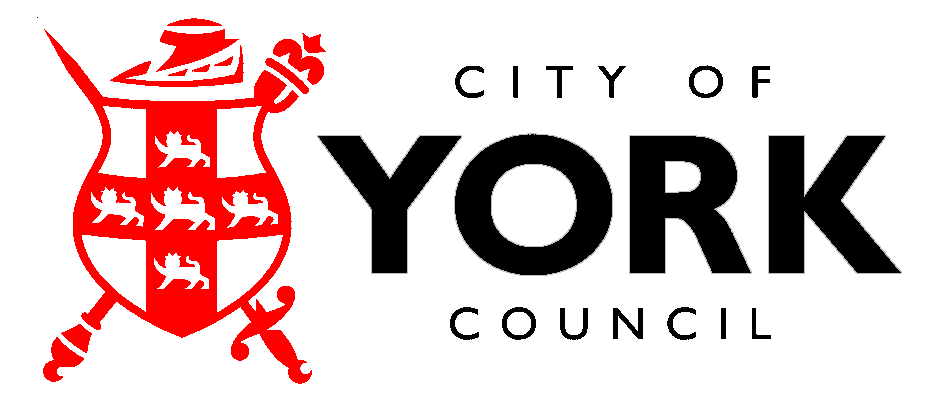 